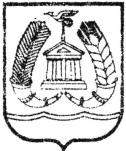 АДМИНИСТРАЦИЯ ГАТЧИНСКОГО МУНИЦИПАЛЬНОГО РАЙОНАЛЕНИНГРАДСКОЙ ОБЛАСТИПРОЕКТ ПОСТАНОВЛЕНИЯОт __________									№ ____О признании утратившими силу постановлений администрации Гатчинского муниципального района Руководствуясь Федеральным законом от 06.10.2013 № 131-ФЗ «Об общих принципах местного самоуправления в Российской Федерации», Уставом Гатчинского муниципального района, ПОСТАНОВЛЯЕТ:Признать утратившими силу постановления администрации Гатчинского муниципального района:- от 30.05.2019 № 2085 «Об утверждении административного регламента по предоставлению муниципальной услуги «Приём документов от субъектов малого предпринимательства для участия в конкурсном отборе на получение субсидии на организацию предпринимательской деятельности в рамках муниципальных программ поддержки и развития субъектов малого и среднего предпринимательства»;- от 25.02.2021 № 487 «О внесении изменений в постановление администрации Гатчинского муниципального района от 30.05.2019 №2085 «Об утверждении административного регламента по предоставлению муниципальной услуги «Приём документов от субъектов малого предпринимательства для участия в конкурсном отборе на получение субсидии на организацию предпринимательской деятельности в рамках муниципальных программ поддержки и развития субъектов малого и среднего предпринимательства».Настоящее постановление вступает в силу со дня его официального опубликования в газете «Гатчинская правда» и подлежит размещению на официальном сайте Гатчинского муниципального района.Глава администрацииГатчинского муниципального района                                                       Л.Н. НещадимРудченко Н.А.